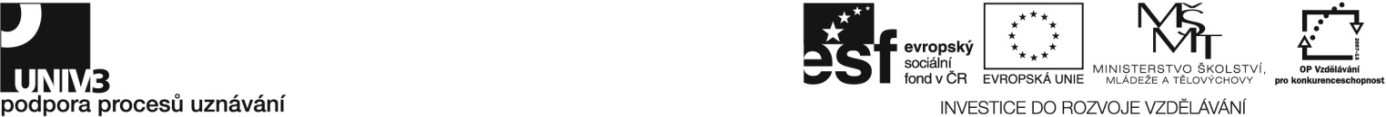 Konkrétní zadání_ Příloha41-015-H Jezdec a chovatel dostihových koníZadání pro účastníky ověřování_ Trávicí ústrojí a související problematika Vyjmenujte části trávicího ústrojí koně: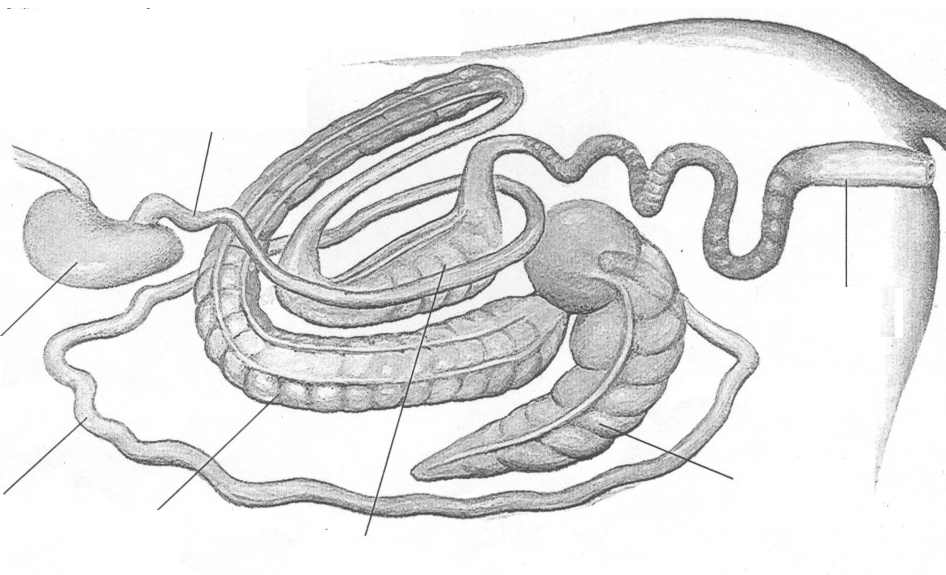 Uveďte přibližnou délku trávicí trubice koně.Popište fyziologii trávení koně.Uveďte přibližný objem žaludku u středně velkého koně.Uveďte, po jaké době odchází natrávený obsah ze žaludku do střeva koně.Uveďte, zdali se slepé střevo koně účastní trávení.Charakterizujte potřebu a význam jednotlivých živin pro koně.Popište potřebu a význam minerálních látek a vitamínů pro koně.